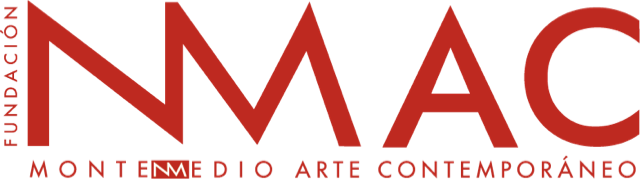 Programa XIV Jornada de Profesores:	-  11:00h a 13:00h: Presentación y visita guiada a la Fundación NMAC 	-  13:00h a 13:30h: Aperitivo Para confirmar su asistencia, le agradeceríamos que rellenase el formulario adjunto con sus datos, y nos lo remitiese a través del email rocio@fundacionnmac.orgFORMULARIO XIV JORNADAS DE PROFESORES FUNDACIÓN NMAC1. Nombre:2. Apellidos:3. Asignatura, Curso y Centro que representa:4. Teléfono de contacto:5. ¿ Viene acompañado a las Jornadas? Si su acompañante también es docente, por favor indíquenos sus datos:	Nombre:	Apellido:	Centro y asignatura que imparte:6. ¿Ha asistido anteriormente a las jornadas?7. Observaciones ( indíquenos si está interesado en recibir alguna información adicional):Devolver antes del 25 de septiembre de 2019Fundación NMACCtra N- 340 Km 42,511150 Vejer de la Fronterarocio@fundacionnmac.orgT. 956 455 134www.fundacionnmac.org | www.nmaceduca.org